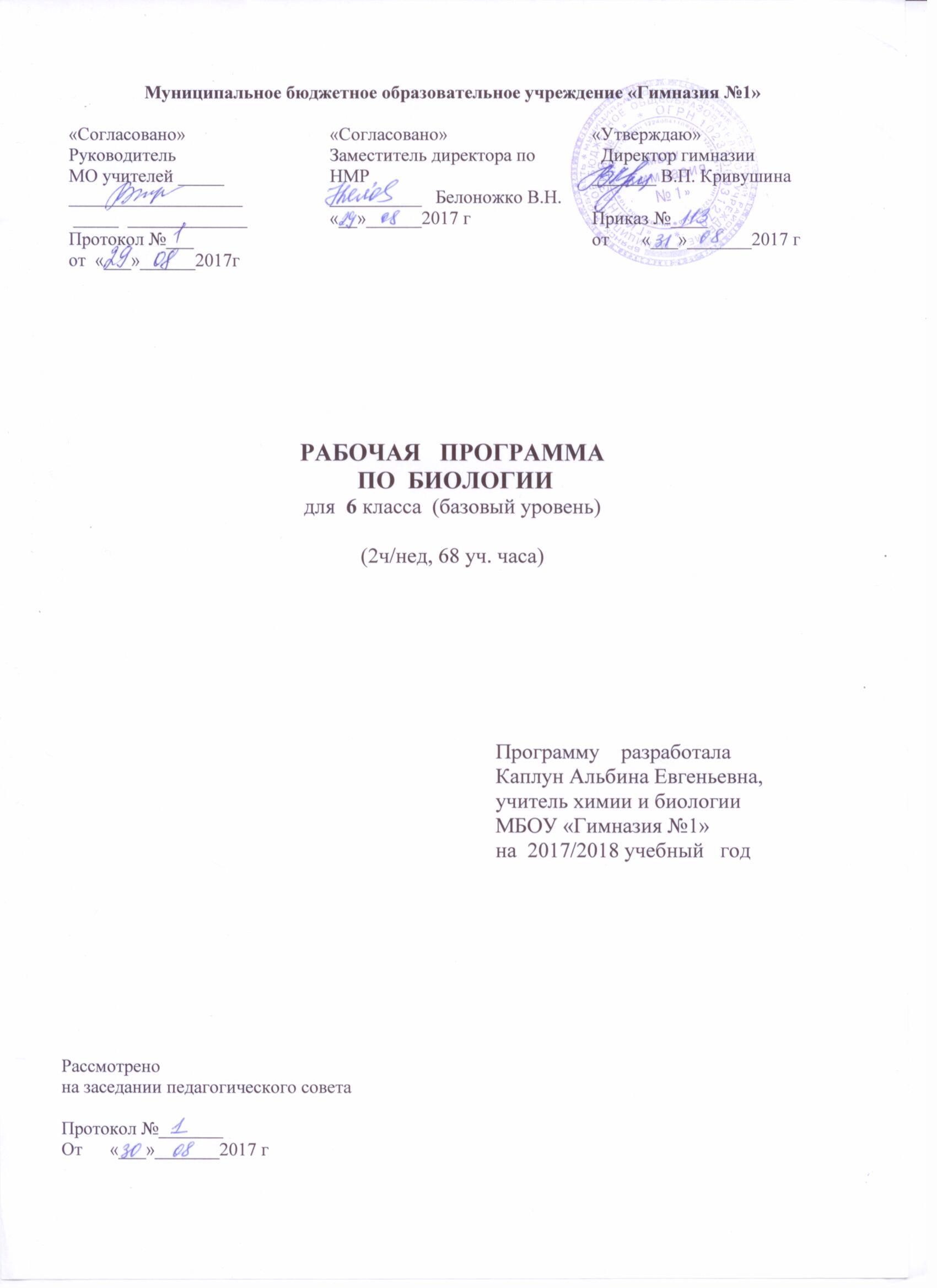 Пояснительная запискаРабочая программа по биологии для 6 класса составлена на основе:Федеральный закон Российской Федерации от 29 декабря . N 273-ФЗ "Об образовании в Российской Федерации";Федеральный государственный образовательный стандарт основного общего образования /Министерство образования и науки Российской Федерации.- М. :Просвещение, 2012 – 48 с.- (Стандарты второго поколения);Биология. Примерная рабочая программа по учебному предмету. 5–9 кл. : учебно-методическое пособие/ В.И. Лапшина, Д.И. Рокотова, В.А. Самкова, А.М. Шереметьева. М. : Академкнига/Учебник, 2015. — 128 с.;Федерального перечня учебников, рекомендованных Министерством образования Российской Федерации к использованию в образовательном процессе в  общеобразовательных учреждениях с учетом требований к оснащению образовательного процесса в соответствии с содержанием наполнения учебных предметов компонента государственного стандарта общего образования, Учебник: Биология: 6 класс / В.И. Лапшина, Д.И. Рокотова. — 2-е изд., пересмотр. -  М.: Академкнига/Учебник, 2016. – 240 с.: ил. Учебник  входит в федеральный перечень.Учебный план МБОУ  «Гимназия № 1» на 2017 – 2018 учебный год  Специфика курса «Биология» структурирована в соответствии с тремя основными содержательными линиями: многообразие и эволюция органического мира; уровневая организация живой природы; биологическая природа и социальная сущность человека. Даёт обучающемуся материал естественных и социально-гуманитарных наук, необходимый для целостного и системного видения мира в его важнейших взаимосвязях.Согласно Федеральному государственному образовательному стандарту (ФГОС), на изучение биологии в 6 классе отводится 1 ч. в неделю и 1 ч. из  части, формируемой участниками образовательных отношений, итого 70 ч. за год. Примерная программа рассчитана на 70 часов (14 резервных часов), но согласно уставу гимназии (п.3.24) учебный год во 2-11 классах составляет 34 недели, поэтому данная рабочая программа предусматривает 68 часов (2 часа в неделю) за год. Данные 2 часа были сокращены  за счет резервного времени. Один час резервного времени был добавлен в тему 1 «Общая характеристика живых организмов», четыре часа в тему 2 «Многообразие живых организмов», семь часов в тему 3 «Основные жизненные функции организмов», для лучшего усвоения материала. Другие изменения в авторскую программу не вносились.Выбор системы обучения и УМК по предмету для реализации рабочей программы основан на анализе образовательных потребностей учащихся и их родителей.Программой предусмотрено проведение:- контрольных работ – 4;- практических работ – 18;- лабораторных работ – 10.Курс биологии на ступени основного общего образования направлен на формирование у учащихся представлений об отличительных особенностях живой природы, ее многообразии и эволюции, человеке как биосоциальном существе. Отбор содержания проведен с учетом культуросообразного подхода, в соответствии с которым учащиеся должны освоить содержание, значимое для формирования познавательной, нравственной и эстетической культуры, сохранения окружающей среды и собственного здоровья; для повседневной жизни и практической деятельности. Рабочая программа по биологии строится с учетом следующих содержательных линий:- многообразие и эволюция органического мира;- биологическая природа и социальная сущность человека;- уровневая организация живой природы.В 6 классе учащиеся получают знания о разнообразии и принципиальном строении живых организмов. Они знакомятся с общей характеристикой живых организмов и их многообразием, рассматривают основные жизненные функции организмов, анализируют взаимоотношения организмов и окружающей среды. Таким образом, в 6 классе у учащихся формируется понятие «живой организм», которое в последующих классах конкретизируется на примерах живых организмов различных групп.Содержание структурировано в виде четырех глав: «Общая характеристика живых организмов», «Многообразие живых организмов», «Основные жизненные функции организмов», «Организмы и окружающая среда».Содержание курса направлено на формирование универсальных учебных действий, обеспечивающих развитие познавательных и коммуникативных качеств личности. Обучающиеся включаются в проектную и исследовательскую деятельность, основу которой составляют такие учебные действия, как умение видеть проблему, ставить вопросы, классифицировать, наблюдать, проводить эксперимент, делать выводы, объяснять, доказывать, защищать свои идеи, давать определения понятий, структурировать материал и т.д. Учащиеся включаются в коммуникативную учебную деятельность, учатся полно и точно выражать свои мысли, аргументировано доказывать свою точку зрения, работать в группе, представлять и сообщать информацию в устной и письменной форме, участвовать в дискуссиях, вступать в диалог и т.д.Цели и задачи курсаЦели биологического образования в основной школе формулируются на нескольких уровнях: глобальном, метапредметном, личностном и предметном, на уровне требований к результатам освоения содержания предметных программ.Глобальные цели биологического образования являются общими для основной и старшей школы и определяются социальными требованиями, в том числе изменением социальной ситуации развития — ростом информационных перегрузок, изменением характера и способов общения и социальных взаимодействий (объемы и способы получения информации вызывают определенные особенности развития современных подростков). Помимо этого, глобальные цели формируются с учетом рассмотрения биологического образования как компонента системы образования в целом. С учетом вышеназванных подходов глобальными целями биологического образования являются:• социализация обучающихся как вхождение в мир культуры и социальных отношений, обеспечивающая включение учащихся в ту или иную группу или общность — носителя ее норм, ценностей, ориентаций, осваиваемых в процессе знакомства с миром живой природы;• приобщение к познавательной культуре как системе познавательных (научных) ценностей, накопленных обществом в сфере биологической науки. Также биологическое образование на ступени основного общего образования призвано обеспечить:• ориентацию в системе этических норм и ценностей относительно методов, результатов и достижений современной биологической науки• развитие познавательных мотивов, направленных на получение знаний о живой природе; познавательных качеств личности, связанных с овладением методами изучения природы, фор-мированием интеллектуальных и практических умений;• овладение учебно-познавательными и ценностно-смысловыми компетенциями для формирования познавательной и нравственной культуры, научного мировоззрения, а также методологией биологического эксперимента и элементарными методами биологических исследований;• формирование у обучающихся познавательной культуры, осваиваемой в процессе познавательной деятельности, и эстетической культуры как способности эмоционально-ценностного отношения к живой природе и человеку;• формирование экологического сознания. Содержание курса направлено на формирование универсальных учебных действий, обеспечивающих развитие познавательных и коммуникативных качеств личности. Обучающиеся включаются в проектную и исследовательскую деятельность, основу которой составляют такие учебные действия, как умение видеть проблему, ставить вопросы, классифицировать, наблюдать, проводить эксперимент, делать выводы, объяснять, доказывать, защищать свои идеи, давать определения понятий, структурировать материал и т.д. Учащиеся включаются в коммуникативную учебную деятельность, учатся полно и точно выражать свои мысли, аргументировано доказывать свою точку зрения, работать в группе, представлять и сообщать информацию в устной и письменнойформе, участвовать в дискуссиях, вступать в диалог и т.д.Содержание учебного предметаВведение (2 ч)Тема 1. Общая характеристика живых организмов (9 ч)Основные свойства живых организмов: обмен веществ и энергии, питание, дыхание, выделение, рост и развитие, раздражимость, движение, размножение.Содержание химических элементов в клетке. Вода, другие неорганические вещества, их роль в жизнедеятельности клеток. Органические вещества: белки, жиры, углеводы, нуклеиновые кислоты, их роль в клетке. Увеличительные приборы. Микроскопы: световой и электронный. Клетка — элементарная единица живого. Строение и функции ядра, цитоплазмы и ее органоидов. Хромосомы. Безъядерные и ядерные клетки. Различия в строении растительной и животной клеток. Понятие «ткань». Клеточные элементы и межклеточное вещество. Типы тканей растений, их многообразие, значение, особенности строения. Типы тканей животных организмов, их строение и функции. Понятие «орган». Системы органов. Основные системы органов животного организма. Системы надземных и подземных органов растений.ДемонстрацияСтроение клетки. Увеличительные приборы. Ткани растительных и животных организмов.Лабораторные и практические работыПризнаки живых организмов.Химический состав растительных организмов.Строение растительной клетки*.Изучение растительных тканей на поперечном срезе листа камелии.Ткани животных организмов.Чечевички — образования покровной ткани. Предметные результатыУчащиеся должны знать:— признаки, свойственные всем живым организмам;— что лежит в основе строения всех живых организмов;— основные органоиды клетки, ткани растений и животных, органы и системы органов растений и животных.Учащиеся должны уметь:— называть основные вещества, входящие в состав живыхорганизмов, и их функции;— распознавать и показывать на таблицах основные органоиды клетки, растительные и животные ткани;— сравнивать строение растительной и животной клетки;— приводить примеры безъядерных и ядерных организмов.Тема 2. Многообразие живых организмов (18 ч)Систематика живых организмов. Систематика — наука о многообразии и классификации организмов. Основные единицы систематики растений и животных. Царства живой природы: Бактерии, Растения, Животные, Грибы. Особенности строения клеток, способы питания и другие признаки, отличающие представителей разных царств. Бактерии: строение, размножение, многообразие форм, распространение, питание, роль бактерий в природе и жизни человека. Гнилостные, клубеньковые, молочнокислые бактерии, бактерии гниения. Болезнетворные бактерии. Растения: споровые и семенные. Распространение растений. Органы растений. Значение растений в природе и жизни человека. Животные: простейшие, кишечнополостные, черви, членистоногие, рыбы, земноводные, пресмыкающиеся, птицы, млекопитающие. Значение животных в природе и жизни человека. Грибы. Строение шляпочных грибов. Паразитические грибы. Значение грибов в природе и жизни человека. Биология — наука о живых организмах. Биологические науки. Методы изучения природы.ДемонстрацияПредставители разных царств живой природы.Лабораторные и практические работыОпределение систематической принадлежности видов растений к более крупным группам — родам, семействам, классам. Определение систематической принадлежности представителей животного мира к более крупным систематическим группам — родам, отрядам, классам, типам.Строение бактерий на примере сенной палочки.Разнообразие корневых систем цветковых растений.Особенности строения цветковых и споровых растений.Строение цветка.Клубень — видоизмененный побег.Внешнее строение и жизнедеятельность аквариумных рыбок.Внешнее строение паука в сравнении с внешним строением рака.Предметные результатыУчащиеся должны знать:— основные единицы систематики растений и животных;— царства живой природы;— отличительные признаки, свойственные представителя разных царств;— основные методы изучения природы.Учащиеся должны уметь:— сравнивать систематику растений и животных;— давать общую характеристику основных царств живой природы;— приводить примеры биологических наук и называть предмет их изучения.Тема 3. Основные жизненные функцииорганизмов (29 ч)Особенности питания растений. Автотрофное питание. Воздушное питание растений — фотосинтез. Почвенное питание растений. Особенности питания животных. Гетеротрофное питание. Растительноядные и хищные животные. Пищеварение как сложный процесс, происходящий в пищеварительной системе. Основные отделы пищеварительной системы. Пищеварительные железы. Пищеварительные ферменты и их значение. Паразиты в растительном и животном мире. Значение дыхания. Роль кислорода в процессе расщепления органических веществ и освобождения энергий. Дыхание растений. Роль устьиц и чечевичек в дыхании растений. Дыхание животных. Органы дыхания животных организмов. Дыхание трахейное, жаберное, легочное, кожное. Транспорт веществ в организме, его значение. Передвижение веществ в растении. Особенности строения органов растений, обеспечивающих процесс переноса веществ. Сосудисто-волокнистые пучки. Древесина, луб. Особенности переноса веществ в организмах животных. Кровеносная система, ее строение и функции. Кровеносная система незамкнутая и замкнутая. Гемолимфа. Кровь. Кровеносные сосуды и сердце.Роль выделения в процессе жизнедеятельности организмов. Выведение из организма ненужных и вредных веществ. Выделение у одноклеточных организмов: роль сократительных вакуолей. Выделение у животных: мерцательные клетки плоских червей, мальпигиевы сосуды насекомых, почки позвоночных жи вотных. Выделение у растений и грибов. Клеточные вместилища. Листопад. Обмен веществ и преобразование энергии. Обмен веществ и преобразование энергии у растений. Обмен веществ и преобразование энергии у грибов и животных. Холоднокровные и теплокровные животные. Значение опорных систем в жизни организмов. Опорные системы растений: механические ткани. Опорные системы животных: известковая оболочка простейших (фораминифер), наружный скелет беспозвоночных (известковые раковины моллюсков, хитиновый покров членистоногих). Внутренний скелет позвоночных животных: хрящевая и костная ткани. Позвоночник — опора и защита всего организма. Движение как важнейшая особенность живых организмов. Значение двигательной активности. Механизмы, обеспечиваю-щие движение живых организмов. Движение бактерий и одноклеточных организмов: жгутики, реснички, ложноножки. Движение многоклеточных животных: плавание, реактивный способ движения, полет (крылья), ходьба, прыжки, бег (ноги). Движение у растений.Биологическое значение размножения. Виды размножения. Бесполое размножение животных (деление простейших, почкование гидры). Бесполое размножение растений. Половое размножение организмов. Особенности полового размножения животных. Органы размножения. Половые клетки: сперматозоиды и яйцеклетки. Оплодотворение. Половое размножение растений. Опыление. Спермии и яйцеклетки. Двойное оплодотворение. Образование плодов и семян. Рост и развитие живых организмов — важные признаки жизни. Рост и развитие растений. Роль образовательной ткани. Прищипывание. Проростки. Рост и развитие животных. Прямое и непрямое развитие. Организм как единое целое. Растение — целостный организм. Животное — целостный организм. Взаимосвязь клеток, тканей и органов в организме. Жизнедеятельность организма и ее связь с окружающей средой.ДемонстрацияИзображения органов растений и систем органов животных.Скелеты млекопитающих. Раковины моллюсков. Коллекции на-секомых.Лабораторные и практические работыПитание комнатных растений.Изучение роли воздуха в прорастании семян.Чечевички и их роль в дыхании растений.Передвижение воды и минеральных веществ по стеблю.Передвижение растворов органических веществ по стеблю.Изменение окраски и отложение солей в осенних листьях.Дыхание семян как доказательство обмена веществ.Передвижение дождевого червя.Вегетативное размножение растений.Искусственное опыление сенполии (узамбарской фиалки).Образование и рост корней.ПредметныерезультатыУчащиеся должны знать:— суть основных процессов жизнедеятельности растительных и животных организмов;— органы и системы, составляющие организмы растений и животных.Учащиеся должны уметь:— определять и показывать на таблице органы и системы, составляющие организмы растений и животных;— объяснять сущность основных процессов жизнедеятельности организмов;— обосновывать взаимосвязь процессов жизнедеятельности между собой;— сравнивать процессы жизнедеятельности различных организмов;— наблюдать за биологическими процессами, описывать их, делать выводы;— фиксировать свои наблюдения в виде рисунков, схем, таблиц;— соблюдать правила поведения в кабинете биологии.Тема 4. Организмы и окружающая среда (10 ч)Среда обитания. Экологические факторы. Влияние абиотических факторов — факторов неживой природы (температуры, влажности, света и др.) на живые организмы. Биотические факторы. Взаимосвязи живых организмов. Среды обитания: наземно-воздушная, водная, почвенная, организменная. Природное сообщество. Экосистема. Структура и связи  природном сообществе. Типы природных сообществ: лес, тайга, луг, степь, болото. Устойчивое природное сообщество. Экосистема и ее структура. Ярусность распределения обитателей экосистемы. Смена природных сообществ. Естественные и искусственные причины смены природных сообществ. Значение живых организмов в природе. Человек и живые организмы. Взаимосвязь людей и других живых существ. Охрана живых организмов и природных сообществ. Красные книги. Особо охраняемые территории: заповедники, заказники, национальные парки, ботанические сады.ДемонстрацияКоллекции, иллюстрирующие взаимосвязи живых организмов. Модели экологических систем. Наглядные пособия, иллюстрирующие разные типы природных сообществ. Изображения растений и животных, занесенных в Красную книгу.Предметные результатыУчащиеся должны знать:— влияние основных абиотических факторов на жизнедеятельность организмов;— основные среды обитания живых организмов;— основные типы природных сообществ;— почему необходимо охранять местообитания животных и растений.Учащиеся должны уметь:— приводить примеры влияния абиотических факторов на живые организмы;— объяснять значение ярусности экосистем;— называть природные сообщества, типичные для родного края;— приводить примеры значения живых организмов в природе и жизни человека;— приводить примеры растений и животных родного края, занесенных в Красную книгу.Метапредметные результатыУчащиеся должны уметь:— организовывать свою учебную деятельность;— планировать свою деятельность под руководством учителя (родителей);— составлять план работы;— участвовать в групповой работе (малая группа, класс);— выполнять лабораторные и практические работы под руководством учителя;— осуществлять поиск дополнительной информации на бумажных и электронных носителях;— работать с текстом параграфа и его компонентами;— составлять план ответа;— составлять вопросы к тексту, разбивать его на отдельные смысловые части, делать подзаголовки;— работать с биологическими объектами, узнавать изучаемые объекты на наглядных пособиях, в природе;— оценивать свой ответ, свою работу, а также работу одноклассников.Личностные результаты— Соблюдение правил поведения в природе;— осознание ценности живых организмов и необходимости бережного отношения к окружающей среде;— развитие эстетического восприятия живой природы;— формирование ответственного отношения к учению, труду;— формирование познавательного интереса к изучению предмета;— развитие навыков обучения;— формирование социальных норм и навыков поведения в классе, школе, дома и др., уважительного отношения к старшим и младшим товарищам;— формирование доброжелательного отношения к мнению другого человека, умения слушать и слышать другое мнение;— формирование коммуникативной компетентности в общении и сотрудничестве со сверстниками, учителями, посторонними людьми в процессе учебной, общественной и другой деятельности.Резервное время — 14 ч. Темы проектных и исследовательских работ для 6 класса1. Организация «живого уголка» в классной комнате (выяснение необходимых условий, ограничений, выбор животных и растений, распределение обязанностей по уходу за ними и т.д.).2. Создание рекомендаций по содержанию и разведению в классном «живом уголке» конкретных животных (морских свинок, попугайчиков, шпорцевых лягушек и т.д.) по результатам собственного опыта.3. Подготовка и проведение экскурсий по «живому уголку» для младших школьников.4. Организация аквариума с обитателями пруда (растения и животные, особые условия, ограничения).5. Сравнительное исследование требований к температурному режиму при содержании в неволе теплокровных и холоднокровных животных.6. Выявление взаимосвязи между местонахождением источника солнечного света и направлением роста всходов растений.7. Изучение влияния света на жизнедеятельность комнатных растений.8. Выявление особенностей питания разных животных (на примере домашних животных или обитателей живого уголка в школе).9. Исследование «Кто живет в почве?»10. Практикоориентированные проекты по охране окружающей среды: «Как отдохнуть в лесу (на лугу, около реки) и не навредить природе», «Моя помощь зимующим птицам», «Природное сообщество родного края» и др.Программой предусмотрено проведение:- контрольных работ – 4;- практических работ – 18;- лабораторных работ – 10. Планируемые результаты к изучению учебного предметаЦели биологического образования в основной школе формулируются на нескольких уровнях: глобальном, метапредметном, личностном и предметном, на уровне требований к результатам освоения содержания предметных программ.Глобальные цели биологического образования являются общими для основной и старшей школы и определяются социальными требованиями, в том числе изменением социальной ситуации развития — ростом информационных перегрузок, изменением характера и способов общения и социальных взаимодействий (объемы и способы получения информации порождают ряд особенностей развития современных подростков). Наиболее продуктивными с точки зрения решения задач развития подростка являются социоморальная и интеллектуальная взрослость.Помимо этого, глобальные цели формулируются с учетом рассмотрения биологического образования как компонента системы образования в целом, поэтому они являются наиболее общими и социально значимыми. С учетом вышеназванных подходов глобальными целями биологического образования являются: • социализация обучаемых как вхождение в мир культуры и социальных отношений, обеспечивающее включение учащихся в ту или иную группу или общность — носителя ее норм, ценностей, ориентаций, осваиваемых в процессе знакомства с миром живой природы; • приобщение к познавательной культуре как системе познавательных (научных) ценностей, накопленных обществом в сфере биологической науки. Помимо этого, биологическое образование призвано обеспечить: • ориентацию в системе моральных норм и ценностей: признание высокой ценности жизни во всех ее проявлениях, здоровья своего и других людей; экологическое сознание; воспитание любви к природе; • развитие познавательных мотивов, направленных на получение нового знания о живой природе; познавательных качеств личности, связанных с усвоением основ научных знаний, овладением методами исследования природы, формированием интеллектуальных умений; • овладение ключевыми компетентностями: учебно-познавательными, информационными, ценностно-смысловыми, коммуникативными; • формирование у учащихся познавательной культуры, осваиваемой в процессе познавательной деятельности, и эстетической культуры как способности к эмоционально- ценностному отношению к объектам живой природы.   Требования к результатам обучения в обучении биологии должна быть направлена на достижение обучающимися следующих личностных результатов: 1) знание основных принципов и правил отношения к живой природе, основ здорового образа жизни и здоровьесберегающих технологий; 2) реализация установок здорового образа жизни; 3) сформированность познавательных интересов и мотивов, направленных на изучение живой природы; интеллектуальных умений (доказывать, строить рассуждения, анализировать, сравнивать, делать выводы и др.); эстетического отношения к живым объектам.   Метапредметными результатами освоения выпускниками основной школы программы по биологии являются: 1) умение работать с разными источниками информации: текстом учебника, научно-популярной литературой, словарями и справочниками; анализировать и оценивать информацию, преобразовывать ее из одной формы в другую; овладение составляющими исследовательской и проектной деятельности, включая умения видеть проблему, ставить вопросы, выдвигать гипотезы, давать определения понятиям, классифицировать, наблюдать, проводить эксперименты, делать выводы и заключения, структурировать материал, объяснять, доказывать, защищать свои идеи; 2) умение организовать свою учебную деятельность: определять цель работы, ставить задачи, планировать — определять последовательность действий и прогнозировать результаты работы. Осуществлять контроль и коррекцию в случае обнаружения отклонений и отличий при сличении результатов с заданным эталоном. Оценка результатов работы — выделение и осознание учащимся того, что уже усвоено и что еще подлежит усвоению, осознание качества и уровня усвоения; 3) способность выбирать целевые и смысловые установки в своих действиях и поступках по отношению к живой природе, здоровью своему и окружающих; 4) умение слушать и вступать в диалог, участвовать в коллективном обсуждении проблем; интегрироваться в группу сверстников и строить продуктивное взаимодействие со сверстниками и взрослыми; умение адекватно использовать речевые средства для дискуссии и аргументации своей позиции, сравнивать разные точки зрения, аргументировать свою.   Предметными результатами освоения программы по биологии являются: 1. В познавательной (интеллектуальной) сфере: • выделение существенных признаков биологических объектов (отличительных признаков живых организмов; клеток и организмов растений, животных, грибов и бактерий; организма человека; видов, экосистем; биосферы) и процессов (обмен веществ и превращение энергии, питание, дыхание, выделение, транспорт веществ, рост, развитие, размножение, регуляция жизнедеятельности организма; круговорот веществ и превращение энергии в экосистемах);• приведение доказательств (аргументация) родства человека с млекопитающими животными; взаимосвязи человека и окружающей среды; зависимости здоровья человека от состояния окружающей среды; необходимости защиты окружающей среды; соблюдения мер профилактики заболеваний, вызываемых растениями, животными, бактериями, грибами и вирусами, травматизма, стрессов, ВИЧ-инфекции, вредных привычек, нарушения осанки, зрения, слуха, инфекционных и простудных заболеваний; • классификация — определение принадлежности биологических объектов к определенной систематической группе; • объяснение роли биологии в практической деятельности людей; места и роли человека в природе; родства, общности происхождения и эволюции растений и животных (на примере сопоставления отдельных групп); роли различных организмов в жизни человека; значения биологического разнообразия для сохранения биосферы; механизмов наследственности и изменчивости, проявления наследственных заболеваний у человека, видообразования и приспособленности; • различение на таблицах частей и органоидов клетки, органов и систем органов человека; на живых объектах и таблицах органов цветкового растения, органов и систем органов животных, растений разных отделов, животных отдельных типов и классов; наиболее распространенных растений и домашних животных; съедобных и ядовитых грибов; опасных для человека растений и животных; • сравнение биологических объектов и процессов, умение делать выводы и умозаключения на основе сравнения; • выявление изменчивости организмов; приспособлений организмов к среде обитания; типов взаимодействия разных видов в экосистеме; взаимосвязей между особенностями строения клеток, тканей, органов, систем органов и их функциями; • овладение методами биологической науки: наблюдение и описание биологических объектов и процессов; постановка биологических экспериментов и объяснение их результатов. 2. В ценностно-ориентационной сфере: • знание основных правил поведения в природе и основ здорового образа жизни; • анализ и оценка последствий деятельности человека в природе, влияния факторов риска на здоровье человека.3. В сфере трудовой деятельности:• знание и соблюдение правил работы в кабинете биологии;• соблюдение правил работы с биологическими приборами и инструментами (препаровальные иглы, скальпели, лупы, микроскопы).4. В сфере физической деятельности:• освоение приемов оказания первой помощи при отравлении ядовитыми грибами, растениями, укусах животных, простудных заболеваниях, ожогах, обморожениях, травмах, спасении утопающего; рациональной организации труда и отдыха; выращивания и размножения культурных растений и домашних животных, ухода за ними; проведения наблюдений за состоянием собственного организма. 5. В эстетической сфере: овладение умением оценивать с эстетической точки зрения объекты живой природы.Тематическое планирование по биологии 6 класс      (68 ч; 2ч /нед)№ урока в курсе№ урока в темеТема урокаКол-во часов№ урока в курсе№ урока в темеТема урокаКол-во часовВведение (2ч)1,21,2Вводный инструктаж по ТБ в кабинете биологии. Введение. Многообразие живых организмов2Раздел 1. Общая характеристика живых организмов (9ч)Раздел 1. Общая характеристика живых организмов (9ч)Раздел 1. Общая характеристика живых организмов (9ч)Раздел 1. Общая характеристика живых организмов (9ч)31Чем живое отличается от неживого?Практическая работа №1. «Признаки живых организмов»142Химический состав живого организма153Лабораторная работа №1 «Химический состав растительных организмов»164Клетка – основа жизни175Различия в строении растительной и животной клетки.Лабораторная работа №2. «Строение растительной клетки»186Ткани растений. Лабораторная работа №3. «Изучение растительных тканей на поперечном срезе листа камелии».197Ткани животных Лабораторная работа №4. «Ткани животных организмов»1108Органы. Системы органов. Практическая работа №2. «Чечевички – образования покровной ткани»1119Контрольная работа №1 по теме «Общая характеристика живых организмов»1Раздел 2. Многообразие живых организмов (18 ч)Раздел 2. Многообразие живых организмов (18 ч)Раздел 2. Многообразие живых организмов (18 ч)Раздел 2. Многообразие живых организмов (18 ч)121Систематика живых организмов.Практическая работа №3. «Определение систематической принадлежности видов растений к более крупным группам — родам, семействам, классам».1132Систематика живых организмов.Практическая работа №4. Определение систематической принадлежности представителей животного мира к более крупным систематическим группам — родам, отрядам, классам, типам.1143Основные царства живой природы115,164,5Бактерии. Лабораторная работа № 5. «Строение бактерий на примере сенной палочки».1176Растения. Органы цветковых растений 1187Корень. Лабораторная работа № 6. «Разнообразие корневых систем цветковых растений» 1198Побег. Строение побега. Практическая работа № 5. «Особенности строения цветковых и споровых растений».1209Лист. Строение и функции листа12110Цветок. Плод.  Лабораторная работа №7. «Строение цветка».12211Побег. Лабораторная работа №8. «Клубень — видоизмененный побег»123,2412,13Животные12514Практическая работа № 6. «Внешнее строение и жизнедеятельность аквариумных рыбок».12615Практическая работа № 7. Внешнее строение паука в сравнении с внешним строением рака.12716Грибы12817Биология – наука о живых организмах12918Контрольная работа №2 по теме « Многообразие живых организмов»1Раздел 3. Основные жизненные функции организмов (29 ч)Раздел 3. Основные жизненные функции организмов (29 ч)Раздел 3. Основные жизненные функции организмов (29 ч)Раздел 3. Основные жизненные функции организмов (29 ч)301Сущность понятия «питание». Особенности питания растений.1312Почвенное питание растений. Роль корня 1323Фотосинтез. Практическая работа №8. Питание комнатных растений1334Особенности питания животных1345Пищеварение и его значение1356Значение дыхания.1367Дыхание растений  Практическая работа № 9 «Изучение роли воздуха в прорастании семян».Практическая работа № 10. «Чечевички и их роль в дыхании растений.137,388,9Дыхание животных.239,4010,11Транспорт веществ в организме и его значение Практическая работа № 11 «Передвижение воды и минеральных веществ по стеблю».Практическая работа № 12 Передвижение растворов органических веществ по стеблю.24112Перенос веществ в организме животных.14213Кровеносная система, ее строение и функции14314Роль выделения в процессе жизнедеятельности. 14415Выделение у растений. Лабораторная работа № 9. Изменение окраски и отложение солей в осенних листьях14516Обмен веществ и энергии у растений и животныхПрактическая работа № 13.Дыхание семян как доказательство обмена веществ.14617Скелет – опора организма14718Опорные системы растений и позвоночных животных14819Движение как важнейшая особенность животных. 14920Движение одноклеточных и многоклеточных. Практическая работа № 14. «Передвижение дождевого червя» «Движение инфузории туфельки»15021Размножение, его виды. Бесполое размножение Практическая работа №15. Вегетативное размножение комнатных растений..15122Вегетативное размножениерастений. Лабораторная работа № 10. Искусственное опыление сенполии (узамбарской фиалки).Практическая работа №16. Образование и рост корней.15223Половое размножение животных.15324Половое размножение растений.15425Цветок как орган полового размножения15526Рост и развитие растений15627Особенности развития животных организмов15728Организм – как единое целое15829Контрольная работа №3 по теме «Основные жизненные функции организма»159,601,2Среда обитания. Экологические факторы.Практическая работа № 17 «Влияние света на жизнедеятельность комнатных растений»2613Природное сообщество Практическая работа №18 «Природные сообщества»1624Структура и связи в природном сообществе. Цепи питания1635Значение живых организмов в природе 1646Человек и живые организмы1657Охрана живых организмов и природных сообществ1668Итоговая контрольная работа за год167,689, 10Урок подведения итогов2